Электронный выпуск новостей о текущих конкурсах российских и международных фондов и программ(14) 2017СОДЕРЖАНИЕ:Иннопрактика. Прием заявок на реализацию проектов, содействующих росту национального человеческого капитала и развитию инновационной экономики России.	3Гранты НИТУ «МИСиС» 2017-2018 гг для приглашения ведущих ученых (Короткий визит)	4Гранты 2017-2019 гг для поддержки молодых ученых (PostDoc) с опытом международной работы, приглашенных для проведения совместных научных исследований в НИТУ «МИСиС»	5Гранты для поддержки молодых ученых (PostDoc), приглашенных в Ведущие Лаборатории и Инфраструктуры НИТУ «МИСиС»	7РГО. Конкурс на участие в V Молодежной научно-практической летней школе «География в современном мире: проблемы и перспективы»	9Иннопрактика. Прием заявок на реализацию проектов, содействующих росту национального человеческого капитала и развитию инновационной экономики России.В рамках своей миссии «Иннопрактика» осуществляет поддержку и реализацию проектов, содействующих росту национального человеческого капитала и развитию инновационной экономики России.Для создания удобного инструмента коммуникации с внешними инициаторами проектов открыта возможность всем желающим предложить собственный проект online.Отбор проектов ведется по следующим направлениям:Образовательные проекты, нацеленные на формирование у молодежи менеджерских, технологических и научных компетенций.Конкурсные программы генерации и развития научно-технических или инновационных проектов ранней стадии.Стипендиальные программы поддержки талантливых школьников, студентов, аспирантов, молодых ученых и преподавателей, формирующих кадровый потенциал инновационной экономики России.Проекты по созданию и развитию многопользовательской инфраструктуры для поддержки молодежной проектной деятельности и предпринимательства.Проекты по созданию коммуникационных площадок для взаимодействия представителей науки и бизнеса, а также популяризации науки и инноваций.Аналитические проекты, нацеленные на оценку инновационного потенциала российской экономики, а также уровня развития национального человеческого капитала.Проекты должны соответствовать следующим требованиям:Наличие долгосрочного плана развития проекта, в котором обосновывается достижение позитивного эффекта для роста инновационной экономики России за счет реализации проекта.Предоставление измеримых количественных показателей, отражающих динамику успешной реализации предлагаемого некоммерческого проекта.Указание потенциальных источников финансирования, отличных от «Иннопрактики», на которые проект будет переведен в среднесрочной перспективе (до 5 лет). Предоставление письменных подтверждений о договоренностях с партнерами рассматривается как преимущество.Подать заявку на реализацию проекта развития можно https://innopraktika.ru/personal/profile/proekty_razvitiya/ предварительно необходимо зарегистрироваться на сайте.Информация о конкурсе на сайте: https://innopraktika.ru/news/672/ Гранты НИТУ «МИСиС» 2017-2018 гг для приглашения ведущих ученых (Короткий визит)Национальный исследовательский технологический университет «МИСиС» (НИТУ «МИСиС») объявляет о приеме заявок на участие в открытом международном конкурсе 2017 года на получение грантов НИТУ «МИСиС» для поддержки научных исследований в области развития научного направления совместно с приглашенными на короткий срок ведущими ученымиЦель конкурса: привлечение ведущих ученых для проведения совместных научных исследований и чтения лекций в области нового или развития имеющегося научного направления и повышение конкурентоспособности научных исследований.Гранты НИТУ «МИСиС» выделяются в период с 01.07.2017г. по 30.06.2018г. на следующих условиях:Гранты НИТУ «МИСиС» на проведение совместных научных исследований с учетом приглашения ведущего ученого на короткий срок от 0,5 до 4 месяцев в размере от 0,2 до 1,6 млн. рублей каждый в течение одного года (с 01.07.2017 г. по 30.06.2018 г. из расчета пропорционально 0,5 месяца – 0,2 млн. руб.).Сроки проведения конкурсаКонверты с заявками на участие в конкурсе принимаются по адресу организатора конкурса: 119049, Москва, НИТУ «МИСиС», Ленинский проспект, д. 4, 5 этаж, комн. Б-520 (ОМНТП, подразделение №431) до 12 часов 00 минут московского времени 12 июня 2017 года.Требования к участникам конкурсаВедущий ученый имеет право участвовать в одном научном исследовании.Требования к научным исследованиям и условиям их проведенияНа конкурс могут быть представлены заявки на получение грантов НИТУ «МИСиС» для поддержки научных исследований по следующим стратегическим академическим единицам (САЕ):Метаматериалы и посткремниевая электроникаАвтономная энергетика и энергоэффективностьМатериалы и технологии для повышения продолжительности и качества жизниПромышленный дизайн и технологии реиндустриализации экономикиЗелёные технологии для ресурсосбереженияНаучный коллектив приглашает ведущего ученого для проведения научного исследования в НИТУ «МИСиС», для последующего написания совместных научных статей, а также чтения нового курса лекций.Условиями проведения научного исследования должно быть предусмотрено личное (с очным присутствием в НИТУ «МИСиС») присутствие в срок:от 0,5 до 4 месяцев в срок с 01.07.2017 по 30.06.2018 гг. (с обязательным присутствием в 2017 г. и в 2018 г.);руководство ведущим ученым, совместно с научным коллективом, проводимым научным исследованием и написание статей в научных изданиях, индексируемых в базе данных «Сеть науки» (Web of Science) по заявленному направлению исследования, входящих в первый квартиль по импакт-фактору направления научного исследования.Внимание! Для получения идентификационного номера заявки необходимо заполнить Форму А "Регистрация заявки" и выслать ее на электронный адрес projects@misis.ru. На адрес ответственного лица по проекту будет выслан идентификационный номер и файл с формами в формате doc.ДокументацияКонкурсная документация на английском pdfКонкурсная документация на русском pdfСрок окончания приема заявок: 12 июня 2017 года, 12:00.Полный текст объявления конкурса на сайте: http://science.misis.ru/ru/top100/konkurs/detail.php?ID=14176Гранты 2017-2019 гг для поддержки молодых ученых (PostDoc) с опытом международной работы, приглашенных для проведения совместных научных исследований в НИТУ «МИСиС»Национальный исследовательский технологический университет «МИСиС» (НИТУ «МИСиС») объявляет о приеме заявок на участие в открытом международном конкурсе 2017 года на получение грантов НИТУ «МИСиС» для поддержки молодых ученых (PostDoc) с опытом международной работы, приглашенных для проведения совместных научных исследований в области развития научного направления в течение 2-х лет (2017 - 2019 гг.).НИТУ «МИСиС» - лидер в области фундаментальных и прикладных исследований в материаловедении, металлургии, горном деле, нанотехнологиях, а также в сфере информационных технологий и биомедицины.Возможности программы:Работа в космополитичном англоязычном научном сообществе в самом центре России, в столице, городе МосквеВзаимодействие с исследовательскими группами во главе с ведущими ученымиИспользование инновационного оборудования при проведении исследований на базе передовых лабораторийУчастие в ведущих международных конференциях за счет средств грантаРасширение границ знаний интересующей области исследованияУвеличение публикационной активности в высокорейтинговых журналахСтратегические академические единицы (САЕ)Метаматериалы и посткремниевая электроникаАвтономная энергетика и энергоэффективностьМатериалы и технологии для повышения продолжительности и качества жизниПромышленный дизайн и технологии реиндустриализации экономикиЗелёные технологии для ресурсосбереженияВ конкурсе могут принимать участие молодые ученые, имеющие международную степень PhD и опыт работы в международных ведущих научно-исследовательских центрах суммарно не менее 2 лет.В конкурсе не могут принимать участие молодые ученые, имевшие трудовые взаимоотношения с НИТУ «МИСиС» за последние 3 года (период 2014-2016гг).Возраст молодого ученого не должен превышать 35 лет (на конец 2017 г.).УСЛОВИЯ КОНКУРСАГрант А от 2,5 до 2,65 млн. рублей Статьи расходования средств: оплата труда молодых ученых (с учетом начислений налогов на заработную плату и страховых взносов);оплата командирования молодых ученых (сумма расходов на командирование не превышает 75 тысяч рублей в год)Грант Б от 4,0 до 4,1 млн. рублейСтатьи расходования средств:оплата труда молодых ученых (с учетом начислений налогов на заработную плату и страховых взносов);оплата командирования молодых ученых (сумма расходов на командирование не превышает 150 тысяч рублей в год)ПРОЖИВАНИЕ. По возможности, размещение в обновленном в 2015 году гостевом доме Университета, «Дом коммуны», расположенном в 20 минутах ходьбы от НИТУ «МИСиС».СТРАХОВАНИЕ.  Предоставляется медицинская страховка для иностранцевКонкурсная документацияКонкурсная документация на английском pdfКонкурсная документация на русском pdfКонтакты: E-mail: postdoc@misis.ru, Тел: +7 495 638 46 29 , НИТУ «МИСиС», Ленинский проспект, д.4, 119049, Москва http://science.misis.ru/en/ http://www.misis.ru/en/Срок подачи заявок для участия в конкурсе: 26 июня 2017 годаУзнайте больше о Программе PostDoc: http://science.misis.ru/en/top100/konkurs/Гранты для поддержки молодых ученых (PostDoc), приглашенных в Ведущие Лаборатории и Инфраструктуры НИТУ «МИСиС»Национальный исследовательский технологический университет «МИСиС» (НИТУ «МИСиС») объявляет о приеме заявок на участие в открытом международном конкурсе 2017 года на получение грантов НИТУ «МИСиС» для поддержки молодых ученых (PostDoc) с опытом международной работы, приглашенных для проведения совместных научных исследований в Ведущие Лаборатории и Инфраструктуры НИТУ «МИСиС».НИТУ «МИСиС» - лидер в области фундаментальных и прикладных исследований в материаловедении, металлургии, горном деле, нанотехнологиях, а также в сфере информационных технологий и биомедицины.Возможности программы:Работа в космополитичном англоязычном научном сообществе в самом центре России, в столице, городе МосквеВзаимодействие с исследовательскими группами во главе с ведущими ученымиИспользование инновационного оборудования при проведении исследований на базе передовых лабораторийУчастие в ведущих международных конференциях за счет средств грантаРасширение границ знаний интересующей области исследованияУвеличение публикационной активности в высокорейтинговых журналахВедущие лаборатории и инфраструктуры НИТУ «МИСиС»:Лаборатория: «Сверхпроводящие метаматериалы», Ведущий ученый – проф. Устинов A.В.Лаборатория: «Нанохимии и экологии», Ведущий ученый – проф. Кустов Л.М.Лаборатория: «Моделирование и разработка новых материалов», Ведущий ученый – проф. Абрикосов И.А.Лаборатория: «Биомедицинские наноматериалы», Ведущий ученый – проф. Мажуга A.Г.Инфраструктурный проект: «Широкозонные полупроводники и приборы на их основе», Ведущий ученый – проф. Поляков A.Я.Инфраструктурный проект: «Многофункциональные сложные оксиды переходных металлов», Ведущий ученый – проф. Васильев A.Н.Инфраструктурный проект: «Нелинейная динамика, запутанность и самоорганизация в физике и технологиях», Ведущий ученый – проф. Циронис Георгиос ПанайотисИнфраструктурный проект: «Центр превосходства в области нано-, биоматериалов и инженерии поверхности для улучшения продолжительности и качества жизни», Ведущий ученый – проф. Штанский Д.В.Инфраструктурный проект: «Теоретическое материаловедение наноструктур», Ведущий ученый – проф. Сорокин П.P.Инфраструктурный проект: «Перспективные двумерные материалы и наноструктуры для энергоэффективных технологий», Ведущий ученый – Синицкий А.С.ТРЕБОВАНИЯ К УЧАСТНИКАМВ конкурсе могут принимать участие молодые ученые, имеющие международную степень PhD и опыт работы в международных ведущих научно-исследовательских центрах суммарно не менее 2 лет.В конкурсе не могут принимать участие молодые ученые, имевшие трудовые взаимоотношения с НИТУ «МИСиС» за последние 3 года (период 2014-2016гг).Возраст молодого ученого не должен превышать 35 лет (на конец 2017 г.).УСЛОВИЯ КОНКУРСАГрант А от 2,5 до 2,65 млн. рублейСтатьи расходования средств:оплата труда молодых ученых (с учетом начислений налогов на заработную плату и страховых взносов);оплата командирования молодых ученых (сумма расходов на командирование не превышает 75 тысяч рублей в год)Грант Б  от 4,0 до 4,1 млн. рублейСтатьи расходования средств:оплата труда молодых ученых (с учетом начислений налогов на заработную плату и страховых взносов);оплата командирования молодых ученых (сумма расходов на командирование не превышает 150 тысяч рублей в год)ПРОЖИВАНИЕ. По возможности, размещение в обновленном в 2015 году гостевом доме Университета, «Дом коммуны», расположенном в 20 минутах ходьбы от НИТУ «МИСиС».СТРАХОВАНИЕ. Предоставляется медицинская страховка для иностранцевКонкурсная документацияКонкурсная документация на английском pdfКонкурсная документация на русском pdfСрок подачи заявок для участия в конкурсе: 26 июня 2017 годаУзнайте больше о Программе PostDoc: http://science.misis.ru/en/top100/konkurs/РГО. Конкурс на участие в V Молодежной научно-практической летней школе «География в современном мире: проблемы и перспективы»Русское географическое общество объявляет конкурс на участие в V Молодежной научно-практической летней школе «География в современном мире: проблемы и перспективы». Летняя школа пройдёт с 19 по 26 августа 2017 года в культурно-образовательном центре «Этномир» (Калужская область, Боровский район, деревня Петрово).Основной темой Летней школы РГО – 2017 станет охрана окружающей среды. Мероприятие приурочено к объявленному в России Году экологии и Году особо охраняемых природных территорий. Целью проведения школы является подготовка высококвалифицированных специалистов для развития современной географии как науки.К участию приглашаются бакалавры, магистранты, аспиранты и молодые специалисты из регионов России и стран ближнего зарубежья.В программе Летней школы РГО – 2017 предусмотрены лекции, дискуссии, дебаты между командами, тренинги, мастер-классы, защита научных проектов и другие форматы занятий.Перед участниками выступят ведущие российские и иностранные ученые-теоретики и практики в области физической, экономической, социальной географии, экологии и охраны окружающей среды, тренеры, представители государственных структур и учреждений, путешественники, телеведущие, фотографы дикой природы.Научно-организационный комитет возглавляет Первый Вице-президент Русского географического общества, президент географического факультета МГУ имени М.В.Ломоносова, академик Н.С. Касимов.Участники проекта смогут получить знания об экологических проблемах современности и экологической обстановке в регионах России, о современных тенденциях и технологиях в сфере экологии и охраны окружающей среды, об отечественных исследованиях и достижениях в географии, экологии и смежных науках. Также Летняя школа предоставит уникальную возможность получить опыт научно-исследовательской и организаторской работы от выдающихся исследователей, практиков и организаторов науки и образования, а также найти новых друзей и единомышленников.Организаторы берут на себя расходы, связанные с проживанием, проездом и питанием, а также обеспечивают слушателей необходимыми раздаточными материалами и литературой.Срок окончания приема заявок:  3 июля 2017 года (включительно).Полная информация о конкурсе на сайте: http://mk.rgo.ru/Уважаемые коллеги!Перед отправкой заявки на любой конкурс, ее необходимо зарегистрировать в Информационно-аналитическом отделе Управления научных исследований у Екатерины Алексеевны Богдановой.Подробную информацию о конкурсах, конкурсную документацию, консультации по оформлению заявок Вы можете получить в информационно-аналитическом отделе Управления научных исследований (5 корпус, комн. 303)Информация о конкурсах, грантах, стипендиях, конференциях размещена на веб-странице РГПУ им. А.И. Герцена по ссылке:http://www.herzen.spb.ru/main/nauka/1319113305/Предыдущие номера электронного выпуска Вы можете найти на нашем сайте по адресам:http://mnpk.herzen.spb.ru/?page=metodicsConsalting  или http://www.herzen.spb.ru/main/nauka/1319113305/1319194352/ РГПУ им. А.И. Герцена,Управление научных исследований«Информационно-аналитический отдел»,Тел: 36-44, 36-46E-mail: iao@herzen.spb.ru2017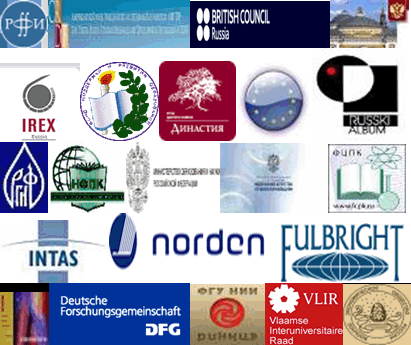 КОНКУРСЫ РОССИЙСКИХ И МЕЖДУНАРОДНЫХ ФОНДОВ И ПРОГРАММ